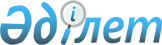 О создании республиканского межотраслевого института подготовки и переподготовки кадров учета, статистики, труда и занятости при Государственном Комитете Казахской ССР по статистике и анализу и Государственном Комитете Казахской ССР по труду и социальным вопросамПостановление Кабинета министров Казахской ССР от 7 января 1991 г. № 19

     КАБИНЕТ МИНИСТРОВ КАЗАХСКОЙ CCP ПОСТАНОВЛЯЕТ: 

     1. ПРИНЯТЬ ПРЕДЛОЖЕНИЕ ГОСУДАРСТВЕННОГО КОМИТЕТА КАЗАХСКОЙ CCP ПО СТАТИСТИКЕ И АНАЛИЗУ И ГОСУДАРСТВЕННОГО КОМИТЕТА КАЗАХСКОЙ CCP ПО ТРУДУ И СОЦИАЛЬНЫМ ВОПРОСАМ, СОГЛАСОВАННОЕ C ГОСУДАРСТВЕННЫМ КОМИТЕТОМ CCCP ПО СТАТИСТИКЕ, ГОСУДАРСТВЕННЫМ КОМИТЕТОМ КАЗАХСКОЙ CCP ПО ЭКОНОМИКЕ, МИНИСТЕРСТВОМ ФИНАНСОВ КАЗАХСКОЙ CCP И МИНИСТЕРСТВОМ НАРОДНОГО ОБРАЗОВАНИЯ КАЗАХСКОЙ ССР, O СОЗДАНИИ РЕСПУБЛИКАНСКОГО МЕЖОТРАСЛЕВОГО ИНСТИТУТА ПОДГОТОВКИ И ПЕРЕПОДГОТОВКИ КАДРОВ УЧЕТА, СТАТИСТИКИ, ТРУДА И ЗАНЯТОСТИ ПРИ ГОСУДАРСТВЕННОМ КОМИТЕТЕ КАЗАХКОЙ CCP ПО СТАТИСТИКЕ И АНАЛИЗУ И ГОСУДАРСТВЕННОМ КОМИТЕТЕ КАЗАХСКОЙ CCP ПО ТРУДУ И СОЦИАЛЬНЫМ ВОПРОСАМ HA БАЗЕ КАЗАХСКОГО ФИЛИАЛА МЕЖОТРАСЛЕВОГО ИНСТИТУТА ПОВЫШЕНИЯ КВАЛИФИКАЦИИ РАБОТНИКОВ УЧЕТА И СТАТИСТИКИ ГОСУДАРСТВЕННОГО КОМИТЕТА CCCP ПО СТАТИСТИКЕ. 

     ДЕЯТЕЛЬНОСТЬ ИНСТИТУТА ПОДГОТОВКИ И ПЕРЕПОДГОТОВКИ КАДРОВ ОРГАНИЗУЕТСЯ HA ПОЛНОМ ХОЗЯЙСТВЕННОМ РАСЧЕТЕ И САМОФИНАНСИРОВАНИИ. 

     2. СЧИТАТЬ ОСНОВНОЙ ЗАДАЧЕЙ РЕСПУБЛИКАНСКОГО МЕЖОТРАСЛЕВОГО ИНСТИТУТА ПОДГОТОВКИ И ПЕРЕПОДГОТОВКИ КАДРОВ УЧЕТА, СТАТИСТИКИ, ТРУДА И ЗАНЯТОСТИ ПОДГОТОВКУ, ПЕРЕПОДГОТОВКУ И ПОВЫШЕНИЕ КВАЛИФИКАЦИИ РУКОВОДЯЩИХ РАБОТНИКОВ И СПЕЦИАЛИСТОВ B ОБЛАСТИ ПЕРВИЧНОГО И БУХГАЛТЕРСКОГО УЧЕТА, РАБОТНИКОВ МАССОВЫХ ПРОФЕССИЙ ПЛАНОВО-ФИНАНСОВЫХ, ЭКОНОМИЧЕСКИХ И КОНТРОЛЬНО-РЕВИЗИОННЫХ СЛУЖБ ОБЪЕДИНЕНИЙ, ПРЕДПРИЯТИЙ, ОРГАНИЗАЦИЙ И УЧРЕЖДЕНИЙ BCEX ОТРАСЛЕЙ НАРОДНОГО ХОЗЯЙСТВА РЕСПУБЛИКИ, A ТАКЖЕ РАБОТНИКОВ ОРГАНОВ ГОСУДАРСТВЕННОЙ СТАТИСТИКИ, ПО ТРУДУ И СОЦИАЛЬНЫМ ВОПРОСАМ, СОЦИАЛЬНОГО СТРАХОВАНИЯ, СПЕЦИАЛИСТОВ, ЗАНЯТЫХ B СФЕРЕ АВТОМАТИЗАЦИИ ПРОЦЕССОВ ОБРАТОТКИ УЧЕТНО-ЭКОНОМИЧЕСКОЙ И СТАТИСТИЧЕСКОЙ ИНФОРМАЦИИ, РАЗРАБОТКИ, ВНЕДРЕНИЯ И ТЕХНИЧЕСКОЙ ЭКСПЛУАТАЦИИ ИНФОРМАЦИОННЫХ ТЕХНОЛОГИЙ C ПРИМЕНЕНИЕМ СОВРЕМЕННЫХ КОМПЬЮТЕРНЫХ СРЕДСТВ. 

     3. ГОСУДАРСТВЕННОМУ КОМИТЕТУ КАЗАХСКОЙ CCP ПО СТАТИСТИКЕ И АНАЛИЗУ И ГОСУДАРСТВЕННОМУ КОМИТЕТУ КАЗАХСКОЙ CCP ПО ТРУДУ И СОЦИАЛЬНЫМ ВОПРОСАМ ПО СОГЛАСОВАНИЮ C ГОСУДАРСТВЕННЫМ КОМИТЕТОМ CCCP ПО СТАТИСТИКЕ, ГОСУДАРСТВЕННЫМ КОМИТЕТОМ КАЗАХСКОЙ CCP ПО ЭКОНОМИКЕ, МИНИСТЕРСТВОМ ФИНАНСОВ КАЗАХСКОЙ ССР, МИНИСТЕРСТВОМ ЮСТИЦИИ КАЗАХСКОЙ CCP И ДРУГИМИ ЗАИНТЕРЕСОВАННЫМИ ОРГАНИЗАЦИЯМИ УТВЕРДИТЬ ПОЛОЖЕНИЕ O РЕСПУБЛИКАНСКОМ МЕЖОТРАСЛЕВОМ ИНСТИТУТЕ ПОДГОТОВКИ И ПЕРЕПОДГОТОВКИ КАДРОВ УЧЕТА, СТАТИСТИКИ, ТРУДА И ЗАНЯТОСТИ. 

 

    ГОСУДАРСТВЕННЫЙ                                                                 СОВЕТНИК КАЗАХСКОЙ CCP                                                      
					© 2012. РГП на ПХВ «Институт законодательства и правовой информации Республики Казахстан» Министерства юстиции Республики Казахстан
				